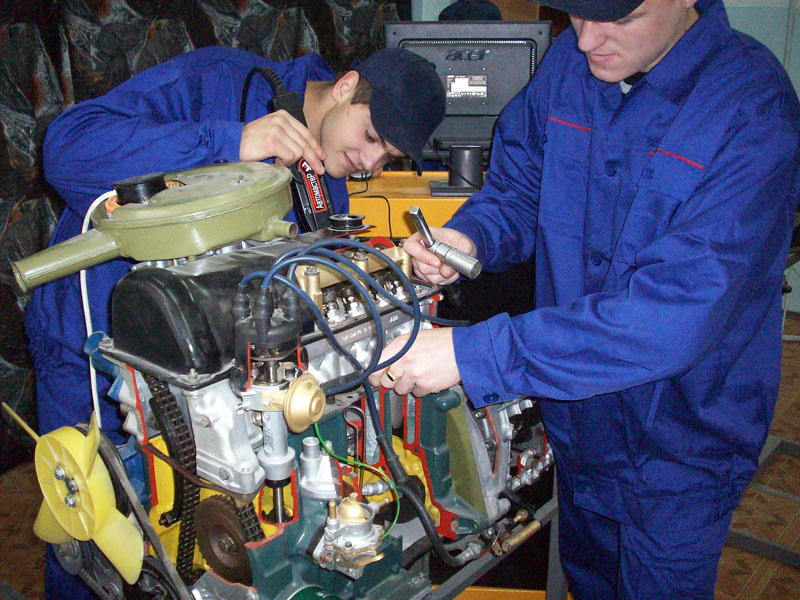 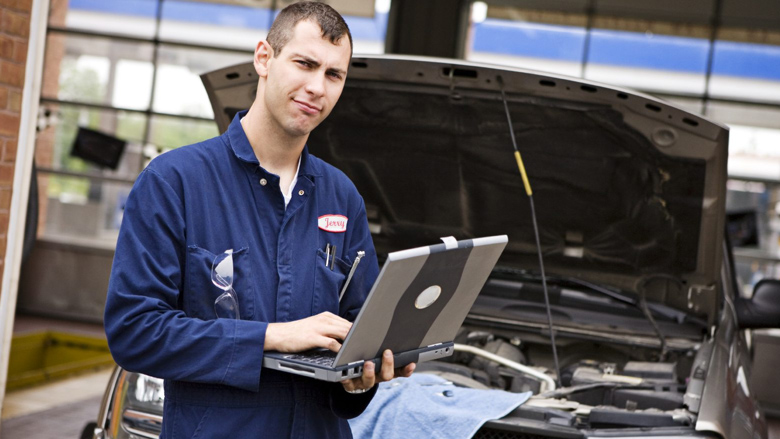  23.01.08.    Слесарь по ремонту строительных машинКвалификация: 1. Слесарь по ремонту автомобилей                               2. ЭлектрогазосварщикОбласть профессиональной деятельности выпускников: - Техническое обслуживание и ремонт систем и агрегатов строительных машин, автомобилей.Объектами профессиональной деятельности выпускников являются:- Техническое обслуживание и ремонт систем, узлов, агрегатов и приборов автомобилей, строительных машин.- Техническая документация.Обучающийся по профессии Слесарь по ремонту строительных машин готовится к следующим видам деятельности:- Техническое обслуживание и ремонт систем, узлов, агрегатов строительных машин.- Техническое обслуживание и ремонт систем, узлов, приборов автомобилей.- Выполнение сварки и резки средней сложности деталей.Специалисты по профессии Слесарь по ремонту строительных машин будут уметь:- Определять техническое состояние систем, агрегатов, узлов, приборов автомобилей.- Демонтировать систем, агрегатов, узлов, приборов и выполнять комплекс работ по устранению неисправностей.- Собирать, регулировать и испытывать системы, агрегаты, узлы, приборы автомобилей.- Собирать изделия, сваривать, наплавлять дефекты.- Выполнять ручную и машинную резку.Чему научат?- Технического осмотра, демонтажа, сборки и регулировки систем, агрегатов и узлов автомобилей, выполнения комплекса работ по устранению неисправностей;-Выполнять основные операции технического осмотра, демонтажа, сборки и регулировки систем, агрегатов и узлов автомобилей;- Конструкцию и устройство автомобилей, назначение и взаимодействие основных узлов и деталей;- Методы выявления и способы устранения неисправностей;- Технологическую последовательность технического осмотра, демонтажа, сборки и регулировки систем, агрегатов и узлов автомобилей;- Подготовки изделий под сварку;- Производства сварки и резки деталей средней сложности;- Выполнения наплавки простых и средней сложности деталей, механизмов, конструкций;- Выполнять слесарные операции;- Подготавливать газовые баллоны к работе;- Владеть техникой сварки;- Обслуживать и управлять оборудованием для электрогазосварки; - Правила подготовки изделий под сварку;- Общие теоретические сведения о процессах сварки, резки и наплавки;технологию изготовления сварных изделий;- Основные метрологические термины и определения, назначение и краткую характеристику измерений, выполняемых при сварочных работах;- Меры безопасности при выполнении работ.